                               ҠАРАР                     	     	                                   РЕШЕНИЕ        «28» март   2017 й.                   №22-2                      «28» марта   2017 г.О внесении изменений в решение Совета сельского поселения Удельно-Дуванейский сельсовет муниципального района Благовещенский район Республики Башкортостан №7-2 от 11.04.2016 года "Об установлении  земельного налога"         В соответствии с Налоговым Кодексом Российской Федерации, Федеральным законом от 02.05.2015 г. № 113-ФЗ «О внесении изменений  в части первую и вторую Налогового кодекса Российской Федерации в целях повышения  ответственности налоговых агентов за несоблюдение требований законодательства о налогах и сборах»,  Совет сельского поселения Удельно-Дуванейский  сельсовет муниципального района Благовещенский район Республики БашкортостанРЕШИЛ:1.Исключить п.3 решения Совета сельского поселения Удельно-Дуванейский  сельсовет муниципального района Благовещенский район Республики Башкортостан "Об установлении земельного налога" №7-2 от 11.04.2016.2.  Данное решение  обнародовать на информационном стенде в  здании администрации сельского поселения Удельно-Дуванейский  сельсовет по адресу: с.Удельно-Дуваней, ул.Димитрова, д.24 и   на официальном сайте администрации сельского поселения Удельно-Дуванейский   сельсовет duvanblag-rb.ru.3. Настоящее решение вступает в силу с 01 января 2017 года.4. Контроль за исполнением данного решения возложить  на постоянную комиссию по бюджету, налогам и вопросам муниципальной собственности (Якупова Г.Г.)        Глава сельского поселения:                                                  Н.С.ЖилинаБАШҠОРТОСТАН РЕСПУБЛИКАhЫБЛАГОВЕЩЕН РАЙОНЫ         МУНИЦИПАЛЬ РАЙОНЫНЫҢ   УДЕЛЬНО-ДЫУАНАЙ АУЫЛ СОВЕТЫ  АУЫЛЫ БИЛӘМӘhЕ СОВЕТЫXXV11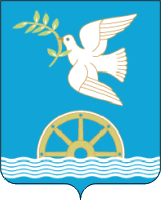 СОВЕТ СЕЛЬСКОГО ПОСЕЛЕНИЯ УДЕЛЬНО-ДУВАНЕЙСКИЙ СЕЛЬСОВЕТМУНИЦИПАЛЬНОГО РАЙОНА БЛАГОВЕЩЕНСКИЙ РАЙОНРЕСПУБЛИКИ  БАШКОРТОСТАН                                     XXV11